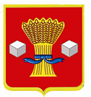 АдминистрацияСветлоярского муниципального района Волгоградской областиПОСТАНОВЛЕНИЕот 17.09.2019                                                № 1931Об утверждении устава станичного  казачьего общества«Юрт Южный рубеж»            В целях внесения изменений в государственный реестр казачьих обществ в Российской Федерации  в связи с изменением вида станичного казачьего общества «Юрт Южный рубеж», в соответствии с Федеральным законом от 05.12.2005 № 154-ФЗ «О государственной службе российского казачества», руководствуясь положениями Федерального закона от 06.10.2003  № 131-ФЗ «Об общих принципах организации местного самоуправления в Российской Федерации», Уставом Светлоярского муниципального района, п о с т а н о в л я ю: Утвердить устав станичного казачьего общества «Юрт Южный рубеж» (прилагается).Отделу по муниципальной службе, общим и кадровым вопросам администрации Светлоярского муниципального района (Иванова Н.В.) разместить настоящее постановление на официальном сайте Светлоярского муниципального района в сети Интернет.3. Контроль над исполнением настоящего постановления возложить на заместителя главы  Светлоярского муниципального района Ряскину Т. А.  Глава муниципального района                                                             Т. В. Распутина  исп. Бурлуцкий А. В. тел. 69226